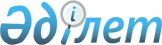 О Государственном следственном комитете Республики Казахстан и его органах
					
			Утративший силу
			
			
		
					Указ Президента Республики Казахстан от 21 декабря 1995 г. N 2706 имеющий силу Закона. Утратил силу - Законом РК от 9 декабря 1998г. N 307 ~Z980307.
      В соответствии со статьей 1 Закона Республики Казахстан от 10 декабря 1993 года "О временном делегировании Президенту Республики Казахстан и главам местных администраций дополнительных полномочий", пунктом 4 статьи 92 Конституции Республики Казахстан и в целях определения статуса, полномочий и организации деятельности Государственного следственного комитета и его органов издаю настоящий Указ. 
                                 Глава I 
                             Общие положения 
      Статья 1. Государственный следственный комитет 
                       Республики Казахстан и его органы 
      1. Государственный следственный комитет Республики Казахстан и его органы (далее Государственный следственный комитет) - непосредственно подчиненный и подотчетный Президенту Республики специальный государственный орган, не входящий в систему центральных исполнительных органов Республики, осуществляющий дознание, следствие, оперативно-розыскную деятельность и вытекающие из них иные функции. 
      2. Государственный следственный комитет, его органы и организации являются юридическими лицами, имеют печати с изображением Государственного герба Республики Казахстан и своим наименованием на казахском и русском языках, соответствующие счета в банковских учреждениях Республики Казахстан. 
      Статья 2. Правовая основа деятельности Государственного 
                                   следственного комитета 
      Правовую основу деятельности Государственного следственного комитета составляют: 
      1) Конституция и законы Республики Казахстан; 
      2) настоящий Указ; 
      3) другие нормативные правовые акты Республики Казахстан в части, не противоречащей и не урегулированной настоящим Указом; 
      4) международные договорные и иные обязательства Республики Казахстан; 
      5) нормативные постановления Конституционного Совета и Верховного Суда Республики Казахстан; 
      6) положения о Государственном следственном комитете, о прохождении службы лицами рядового и начальствующего состава Государственного следственного комитета, утверждаемые Президентом Республики Казахстан. 
      Статья 3. Задачи Государственного следственного
                                комитета
      1. Задачами государственного следственного комитета являются:
      1) защита прав и законных интересов граждан, организаций и
      государства от преступных посягательств;
      2) выявление, пресечение, раскрытие и расследование преступлений;
      3) обеспечения возмещения материального ущерба, причиненного
      преступлениями физическим и юридическим лицам;
      4) выявление причин и условий, способствующих совершению
      преступлений, принятие мер по их устранению;
      5) участие в разработке и реализации государственной политики в
      области борьбы с преступностью;
      6) международное сотрудничество в сфере борьбы с преступностью.
      2. Иные задачи на Государственный следственный комитет могут
      быть возложены только законом.
      Статья 4. Принципы деятельности Государственного 
                              следственного Комитета 
      1. Государственный следственный комитет осуществляет свою деятельность на принципах законности, обеспечения права на защиту, равенства перед законом, независимо от происхождения, социального, должностного и имущественного положения, пола, расы, национальности, языка, отношения к религии, убеждений, или по любым иным обстоятельствам. 
      2. Запрещается и влечет установленную законом ответственность противоправное вмешательство в осуществляемое Государственным следственным комитетом расследование уголовных дел, воспрепятствование законной деятельности его сотрудников. 
      3. Государственный следственный комитет функционирует гласно в пределах, установленных законодательством. 
      4. Деятельность Государственного следственного комитета строится на основе единоначалия. 
      5. Процессуальное положение сотрудников Государственного следственного комитета определяется законом. 
      Статья 5. Исполнение международных обязательств 
      Государственный следственный комитет в пределах своей компетенции решает вопросы оказания взаимной правовой помощи, вытекающие из международных договоров Республики Казахстан. 
      Глава II. Система Государственного следственного комитета 
                                и организация ее деятельности 
      Статья 6. Система Государственного следственного 
                                   комитета 
      Систему Государственного следственного комитета и его органов составляют Государственный следственный комитет, территориальные, отраслевые и специализированные органы, осуществляющие дознание, следствие и оперативно-розыскную деятельность, а также особые и режимные объекты, учебные заведения и иные организации, обеспечивающие функциональную деятельность. 
      Статья 7. Государственный следственный комитет 
      1. Государственный следственный комитет является центральным органом в системе подчиненных ему органов, осуществляющим дознание, следствие, оперативно-розыскную деятельность и иные функции. 
      2. Государственный следственный комитет возглавляет Председатель, назначаемый на должность и освобождаемый от должности Президентом Республики. 
      3. Председатель Государственного следственного комитета имеет заместителей, которые по его представлению назначаются на должность и освобождаются от должности Президентом Республики. 
      4. Для рассмотрения наиболее важных вопросов Председатель Государственного следственного комитета образует коллегию, персональный состав которой по его представлению утверждается Президентом Республики. 
      5. В состав Государственного следственного комитета входят главные управления, управления, отделы и иные подразделения. 
      Статья 8. Территориальные органы Государственного 
                               следственного комитета 
      1. Территориальными органами Государственного следственного комитета являются главные управления и управления по областям, столице Республики, городам республиканского значения, а также управления, отделы и иные подразделения по районам, городам и районам в городах. 
      2. В территориальных органах Государственного следственного комитета образуются соответствующие структурные подразделения, обеспечивающие проведения дознания, следствия, оперативно-розыскную деятельность и иные функции. 
      Статья 9. Отраслевые и специализированные органы 
                      Государственного следственного комитета 
      1. Дознание, следствие и оперативно-розыскная деятельность на объектах оборонной промышленности, иных режимных объектах и специальных органах, организациях железнодорожного, водного и воздушного транспорта осуществляется отраслевыми органами Государственного следственного комитета. 
      2. Для выявления, пресечения, раскрытия и расследования отдельных видов преступлений в системе Государственного следственного комитета образуются специализированные подразделения. 
      Статья 10. Иные органы и организации Государственного
                             следственного комитета
      Для обеспечения функциональной деятельности, решения задач
      кадрового, материально-технического, социально-культурного и
      бытового характера в ведении Государственного следственного комитета
      находятся соответствующие особые и режимные объекты, учебные
      заведения и иные организации.
      Глава III. Правовой статус Государственного следственного
                         комитета и его должностных лиц
      Статья 11. Обязанности Государственного следственного
                                     комитета
      Государственный следственный комитет обязан:
      1) защищать права, свободы человека и гражданина от преступных
      посягательств;
      2) защищать законные имущественные интересы юридических и
      физических лиц;
      3) проводить дознание, следствие и оперативно-розыскную
      деятельность в пределах, установленных законом;
      4) принимать, регистрировать и рассматривать заявления и сообщения о любом готовящемся или совершенном преступлении, своевременно пресекать, раскрывать и задерживать лиц, их совершивших, предотвращать общественно опасные последствия; 
      5) выявлять, пресекать, раскрывать и расследовать преступления, отнесенные законодательством к их подследственности; 
      6) разыскивать лиц, уклонившихся от уголовной ответственности за совершенные преступления, а также пропавших без вести; 
      7) обеспечивать предусмотренную законом тайну предварительного следствия, принимать меры к охране жизни, здоровья, имущества участников процесса и иных лиц; 
      8) оказывать помощь гражданам, пострадавшим от противоправных посягательств, стихийных бедствий, аварий и несчастных случаев; 
      9) в случаях, не терпящих отлагательства, выполнить полномочия сотрудника органа внутренних дел по пресечению правонарушений; 
      10) участвовать в обеспечении режима чрезвычайного или военного положения в пределах своей компетенции; 
      11) информировать население о состоянии преступности, результатах деятельности по раскрытию и расследованию преступлений, принимать участие в правовом воспитании граждан. 
      Статья 12. Права Государственного следственного 
                                   комитета 
      Государственный следственный комитет в лице уполномоченных на то должностных лиц имеет право: 
      1) задерживать лиц, подозреваемых в совершении или приготовлении к совершению преступления, осуществлять их личный досмотр, а также вещей, документов и транспортных средств; 
      2) при выявлении, пресечении, раскрытии и расследовании преступлений, отнесенных законодательством к подследственности Государственного следственного комитета, давать обязательные для исполнения поручения государственным органам, организациям и должностным лицам в пределах, предусмотренных законодательством; 
      3) осуществлять в установленном законодательством порядке общие и специальные оперативно-розыскные мероприятия в целях выявления, пресечения, раскрытия преступлений и использования полученных данных в изобличении виновных в их совершении лиц; 
      4) производить фотографирование, звуко-, кино-, видеофиксацию, дактилоскопирование, получать иные необходимые для установления и идентификации личности данные, а также регистрировать задержанных по подозрению в совершении преступлений, заключенных под стражу, обвиняемых в совершении преступлений, судимых за умышленные преступления и освобожденных из мест лишения свободы; 
      5) вести учет и регистрацию преступлений; 
      6) создавать и использовать криминалистические и иные учеты, информационные поисковые системы, обеспечивающие дознание, следственную и оперативно-розыскную деятельность. В установленном порядке предоставлять имеющуюся информацию другим правоохранительным органам и судам; 
      7) производить экспертизы по уголовным делам и необходимые исследования по оперативно-розыскным материалам; 
      8) беспрепятственно и безвозмездно получать по возбужденным уголовным делам информацию и материалы в государственных органах и организациях; 
      9) по находящимся в производстве материалам и уголовным делам вызывать граждан в Государственный следственный комитет и его органы, получать от них объяснения, документы, их копии, производить допросы, а также в установленном порядке подвергать приводу лиц, уклоняющихся от явки без уважительной причины; 
      10) в установленном законом порядке получать в банках справки об остатках и движении денежных средств на счетах физических и юридических лиц, а также сведения о характере и стоимости имущества физических лиц, находящегося на хранении в банках; 
      11) беспрепятственно входить на территорию и в помещения организаций (за исключением помещений представительств иностранных государств и международных организаций, обладающих дипломатическим иммунитетом), воинских формирований, жилые и иные принадлежащие гражданам помещения, на принадлежащие им земельные участки при наличии достаточных данных полагать, что там совершено или совершается преступление, в целях его пресечения, преследования подозреваемых в его совершении лиц. О фактах вторжения в жилище граждан прокурор уведомляется в течение двадцати четырех часов; 
      12) ограничивать или временно запрещать доступ людей на отдельные участки и территории при проведении следственных действий и оперативно-розыскных мероприятий; 
      13) для содержания в условиях изоляции лиц, задержанных по подозрению в совершении преступлений, а также лиц, в отношении которых мерой пресечения избраны арест и содержание под стражей, иметь изоляторы временного содержания и следственные изоляторы; 
      14) пользоваться на договорной основе служебными помещениями организаций, а также жилыми и иными помещениями граждан; 
      15) в безотлагательных случаях в служебных целях пользоваться средствами связи, независимо от места их нахождения и принадлежности, с возмещением расходов по международным и междугородным переговорам; 
      16) при отсутствии иных возможностей использовать транспортные средства, независимо от форм собственности (кроме представительств иностранных государств и международных организаций, обладающих дипломатическим иммунитетом), для доставления в лечебные учреждения граждан, нуждающихся в экспертной медицинской помощи, а также в иных случаях, не терпящих отлагательства, с возмещением ущерба владельцам в случае его причинения; 
      17) безвозмездно пользоваться государственными средствами массовой информации для оповещения и привлечения общественности к установлению обстоятельств совершенных преступлений, розыска преступников и без вести пропавших лиц, а также иных сообщений; 
      18) по предъявлению служебного и командировочного удостоверений приобретать вне очереди проездные документы на все виды транспорта и получать место для проживания в гостиницах; 
      19) поощрять граждан, оказавших содействие в выявлении, пресечении, раскрытии и расследовании преступлений; 
      20) сотрудники Государственного следственного комитета, кроме рабочих и служащих, имеют право бесплатного проезда в общественном транспорте, кроме такси. 
      Статья 13. Полномочия Председателя Государственного 
                               следственного комитета 
      1. Председатель Государственного следственного комитета: 
      1) руководит деятельностью Государственного следственного комитета и несет персональную ответственность за организацию работы и выполнение возложенных на него задач; 
      2) определяет обязанности заместителей Председателя, руководителей органов и структурных подразделений Государственного следственного комитета, утверждает положения о порядке их деятельности; 
      3) представляет Государственный следственный комитет в государственных органах Республики Казахстан, а также в международных организациях и в отношениях с правоохранительными органами иностранных государств; 
      4) издает в пределах своей компетенции приказы, распоряжения, указания, утверждает инструкции, руководства и уставы; 
      5) образует, упраздняет и реорганизует структурные подразделения и органы Государственного следственного комитета, определяет их структуру и штатную численность; 
      6) в установленном законодательством порядке зачисляет граждан на службу в Государственный следственный комитет, присваивает специальные звания; 
      7) назначает на должность и освобождает от должности начальников территориальных, отраслевых и специализированных органов, особых и режимных объектов, учебных заведений и иных организаций, их заместителей, руководителей ведущих служб и структурных подразделений, а также сотрудников центрального органа; 
      8) определяет порядок назначения других сотрудников Государственного следственного комитета; 
      9) поощряет и наказывает в дисциплинарном порядке сотрудников Государственного следственного комитета; 
      10) регулярно информирует Президента Республики о состоянии преступности и результатах деятельности по раскрытию и расследованию преступлений, вносит предложения Президенту и Правительству Республики по вопросам правоохранительной деятельности, организационного, кадрового и материально-технического обеспечения Государственного следственного комитета; 
      11) вносит представления Президенту Республики о присвоении высших специальных званий и почетных званий, награждении сотрудников Государственного следственного комитета государственными наградами; 
      12) организует взаимодействие с другими правоохранительными органами, издает совместно с ним приказы и указания по вопросам организации деятельности правоохранительных органов и борьбе с преступностью; 
      13) распределяет финансовые средства на содержание Государственного следственного комитета в пределах выделенных ассигнований; 
      14) устанавливает перечень органов и структурных подразделений Государственного следственного комитета и сотрудников, правомочных осуществлять оперативно-розыскную деятельность; 
      15) определяет порядок приобретения, хранения и ношения в Государственном следственном комитете оружия, боеприпасов и специальных средств; 
      16) образует коллегии в органах Государственного следственного комитета; 
      17) осуществляет другие полномочия, предоставленные ему нормативными правовыми актами. 
      2. В случае отсутствия Председателя Государственного следственного комитета его обязанности по поручению Председателя исполняет один из заместителей. 
      Статья 14. Полномочия руководителей органов и подразделений 
                        Государственного следственного комитета 
      1. Полномочия руководителей структурных подразделений Государственного следственного комитета, начальников территориальных, отраслевых и специализированных органов, особых и режимных объектов, учебных заведений и иных организаций по осуществлению руководства подчиненными органами определяются положениями об этих органах, утверждаемыми Председателем Государственного следственного комитета. 
      2. Дознание, следствие и оперативно-розыскная деятельность Государственного следственного комитета регламентируются законодательством. 
      3. Процессуальные полномочия руководителей органов и следственных подразделений Государственного следственного комитета регламентируются законодательством. 
      Статья 15. Правовое положение сотрудников Государственного 
                                    следственного комитета 
      1. Сотрудники Государственного следственного комитета являются представителями власти и находятся под защитой государства. 
      2. Сотрудникам Государственного следственного комитета, имеющим специальное звание, предоставляется право ношения, хранения, применения оружия и специальных средств. 
      3. Законные требования сотрудников Государственного следственного комитета обязательных для исполнения всеми физическими и юридическими лицами. 
      4. Действия сотрудников Государственного следственного комитета, направленные на ограничение прав граждан, сопровождаются словами "Именем закона". Каждое лицо при этом обязано прекратить активные действия, беспрекословно подчиниться требованиям сотрудников Государственного следственного комитета и выполнить его указания, связанные с исполнением служебных обязанностей. 
      5. Невыполнение законных требований сотрудников Государственного следственного комитета, оскорбление, сопротивление, угроза насилием или посягательство на их жизнь, здоровье, честь и достоинство, имущество, другие действия, препятствующие выполнению возложенных на них обязанностей, а также посягательство на жизнь, здоровье, честь, достоинство и имущество членов их семей, близких родственников в связи с исполнением сотрудниками Государственного следственного комитета служебных обязанностей и служебного долга влекут установленную законом ответственность. 
      6. Должность сотрудника Государственного следственного комитета не совместима с депутатским мандатом, с занятием иной оплачиваемой должности, кроме преподавательской, научной или иной творческой деятельности, осуществлением предпринимательской деятельности, вхождением в состав руководящего органа или наблюдательного совета коммерческой организации. 
      7. Сотрудникам Государственного следственного комитета запрещается организация забастовок и участие в их проведении. 
      8. Сотрудники Государственного следственного комитета не должны состоять в партиях, профессиональных союзах, выступать в поддержку какой-либо политической партии. 
      9. При получении приказа или указания, явно противоречащих закону, сотрудник Государственного следственного комитета обязан руководствоваться законом и находится под его защитой. 
      10. Выполнение заведомо противоправного приказа или указания не освобождает сотрудника Государственного следственного комитета от ответственности. 
      11. Сотрудники Государственного следственного комитета имеют право на обжалование принимаемых в отношении них решений и действий вышестоящим должностным лицам или в суд. # 
      Статья 16. Правовой режим и пределы применения физической 
                         силы, специальных средств и оружия 
      1. Физическая сила и специальные средства применяются сотрудниками Государственного следственного комитета с учетом конкретной ситуации для пресечения правонарушений, а также задержания лиц, их совершивших. 
      2. Оружие применяется сотрудниками Государственного следственного комитета с учетом конкретной ситуации для пресечения преступлений, задержания лиц, их совершивших, а также в отношении лиц, совершающих побег из-под стражи (кроме административно арестованных). 
      3. Сотрудники Государственного следственного комитета не несут ответственности за вред, причиненный применением физической силы, специальных средств и оружия, если их действия осуществлены в соответствии с законодательством. 
      4. Сотрудник Государственного следственного комитета вправе применять физическую силу, специальные средства и оружие для: 
      1) защиты граждан от преступных посягательств, а равно освобождения заложников; 
      2) самообороны, отражения нападения на работников правоохранительных органов, членов их семей, других лиц, выполняющих служебный или общественный долг по охране правопорядка и пресечении правонарушений; 
      3) пресечения нападения на помещения, транспортные средства организаций и граждан; 
      4) задержания лиц, оказывающих сопротивление, либо застигнутых при совершении преступления, а также для задержания лиц, совершивших побег из-под стражи (кроме административно арестованных); 
      5) остановки транспортных средств путем их повреждения, если водитель не подчиняется законным требованиям остановиться и ставит под угрозу жизнь и здоровье граждан, а также если неподчинение связано с преступлением; 
      6) защиты от нападения животных; 
      7) а также в иных случаях необходимой обороны и крайней необходимости; 
      8) подачи сигнала тревоги или вызова помощи. 
      5. Запрещается применять: 
      1) оружие в отношении женщин и несовершеннолетних, кроме случаев совершения ими вооруженного нападения, оказания вооруженного сопротивления, захвата заложников, транспортных средств, в том числе и воздушного судна, либо угрожающего жизни и здоровью группового нападения, а также в случаях, когда применение оружия может создать угрозу для жизни и здоровья других граждан; 
      2) специальные средства и приемы в отношении женщин, лиц с явными признаками инвалидности и малолетних, кроме случаев совершения ими нападения, угрожающего жизни и здоровью окружающих, группового нападения либо оказания вооруженного сопротивления. 
      6. Во всех случаях применения огнестрельного оружия и специальных средств сотрудники Государственного следственного комитета должны принять все возможные и необходимые меры по обеспечению безопасности окружающих граждан, оказания неотложной медицинской помощи пострадавшим, доложить непосредственному начальнику о применении оружия. 
      7. О каждом случае применения оружия и специальных средств, повлекших гибель людей или иные тяжкие последствия, незамедлительно информируется прокурор. 
      Статья 17. Ответственность сотрудников Государственного 
                                 следственного комитета 
      1. За нарушение законности и ненадлежащее исполнение служебных обязанностей сотрудники Государственного следственного комитета несут ответственность в установленном законодательством порядке. 
      2. Нарушение сотрудниками прав и законных интересов граждан влечет обязанность Государственного следственного комитета восстановить нарушенные права и законные интересы, возместить ущерб, причиненный физическим и юридическим лицам, и обеспечить привлечение виновных к ответственности. 
      3. Незаконные действия сотрудников Государственного следственного комитета могут быть обжалованы в вышестоящий в порядке подчиненности орган, прокурору или в суд. 
                    Глава IV. Прохождение службы в Государственном 
                                   следственном комитете 
      Статья 18. Кадры Государственного следственного комитета 
      1. Кадры Государственного следственного комитета составляют сотрудники, то есть лица, которым в установленном порядке присвоено звание, военнослужащие, правовое положение которых определяется законодательством, а также рабочие и служащие. 
      2. Сотрудникам Государственного следственного комитета в подтверждении их личности и полномочий выдаются удостоверения и жетоны установленного образца. Они обеспечиваются бесплатно форменным и специальным оборудованием, образцы и нормы положенности которого устанавливаются Президентом Республики Казахстан. 
      3. Общая численность сотрудников Государственного следственного комитета, его территориальных, отраслевых и специализированных органов, особых и режимных объектов, учебных заведений и иных организаций определяется Президентом Республики в пределах выделенных бюджетных ассигнований. 
      Статья 19. Прием на службу в Государственный 
                            следственный комитет 
      1. На службу в Государственный следственный комитет принимаются граждане Республики Казахстан на добровольной основе в возрасте не моложе 18 лет, способные по своим моральным и профессиональным качествам, образованию и состоянию здоровья выполнять возложенные на них задачи. 
      2. Поступление на службу в Государственный следственный комитет осуществляется при условии предварительного запроса в республиканский центр данных о кадрах государственных служащих и прохождении гражданами обязательной специальной проверки. 
      3. Прием на службу в Государственный следственный комитет может осуществляться и на контрактной основе. Условия контракта определяются Председателем Государственного следственного комитета. 
      4. На учебу в учебные заведения Государственного следственного комитета могут зачисляться лица, не достигшие восемнадцати лет, имеющие среднее образование. Время обучения на очных отделениях учебных заведений Государственного следственного комитета приравнивается к прохождению срочной воинской службы. При этом с лицами, поступившими на учебу в учебные заведения Государственного следственного комитета, другие учебные заведения с оплатой обучения за счет средств Государственного следственного комитета, заключается контракт, которым предусматриваются условия и сроки дальнейшего прохождения службы в Государственном следственном комитете после окончания учебного заведения. 
      5. На должности рядового и младшего начальствующего состава Государственного следственного комитета принимаются лица в возрасте не старше 32 лет, среднего и старшего начальствующего состава - не старше 40 лет. В исключительных случаях указанный возрастной ценз изменяется решением Председателя Государственного комитета. 
      6. Условия и порядок присвоения специальных званий, зачета трудового стажа в выслугу лет сотрудникам Государственного следственного комитета устанавливаются законодательством. 
      7. Впервые поступающие на службу в Государственный следственный комитет лица в обязательном порядке проходят первоначальное обучение и стажировку, им также может устанавливаться испытательный срок. 
      8. Порядок приема на службу в Государственный следственный комитет, обучения и стажировки, прохождения службы определяются настоящим Указом, Положением о порядке прохождения службы лицами рядового и начальствующего состава Государственного следственного комитета и другими нормативными правовыми актами. 
      9. Лица, впервые поступившие на службу в Государственный следственный комитет принимают присягу, текст которой утверждается Президентом Республики. 
      10. Не могут быть приняты на службу в Государственный следственный комитет лица, ранее судимые и освобожденные от уголовной ответственности по нереабилитирующим основаниям, а также уволенные по отрицательным мотивам с государственной службы, из иных правоохранительных органов, судов и органов юстиции. 
      11. Военнообязанные, состоящие на службе в Государственном следственном комитете, включая курсантов и слушателей учебных заведений Государственного следственного комитета, за исключением военнослужащих, снимаются в установленном порядке с воинского учета и состоят на специальном учете в Государственном следственном комитете. 
      12. К сотрудникам Государственного следственного комитета трудовое законодательство применяется в той мере, в какой оно не противоречит настоящему Указу и Положению о порядке прохождения службы лицами рядового и начальствующего состава Государственного следственного комитета. 
      13. Прием на работу, увольнение рабочих и служащих Государственного следственного комитета регулируются трудовым законодательством. 
      Статья 20. Требования, предъявляемые к начальникам органов 
                         и структурных подразделений Государственного 
                                 следственного комитета 
      На должность начальников территориальных, отраслевых и специализированных органов, руководителей структурных подразделений центрального органа, осуществляющих дознание, следствие и оперативно-розыскную деятельность, назначаются граждане Республики Казахстан, обладающие необходимыми моральными, профессиональными и организаторскими качествами и имеющие, как правило, высшее юридическое образование. 
      Статья 21. Предельный возраст пребывания на службе 
                       в Государственном следственном комитете 
      1. Сотрудники Государственного следственного комитета могут состоять на службе до предельного возраста, установленного Положением о прохождении службы лицами рядового и начальствующего состава Государственного следственного комитета. Срок службы отдельным категориям сотрудников может быть продлен в установленном порядке. 
      2. Продление срока службы не исключает возможности увольнения сотрудника по основаниям, предусмотренным настоящим Указом и Положением о прохождении службы лицами рядового и начальствующего состава Государственного следственного комитета. 
      Статья 22. Отпуска сотрудников Государственного 
                             следственного комитета 
      1. Сотрудникам Государственного следственного комитета предоставляются оплачиваемые отпуска продолжительностью 30 суток, а также иные отпуска, предусмотренные законодательством. 
      2. Дополнительный оплачиваемый отпуск в зависимости от выслуги лет (в календарном исчислении) предоставляется сотрудникам, имеющим выслугу более: 
      1) десяти лет - продолжительностью пять суток; 
      2) пятнадцати лет - продолжительностью 10 суток; 
      3) двадцати лет -продолжительностью 15 суток. 
      3. Сотрудникам Государственного следственного комитета, проходящим службу в высокогорных местностях, местностях с тяжелыми и неблагоприятными климатическими условиями, очередной отпуск предоставляется продолжительностью 45 суток независимо от выслуги лет. 
      4. Отпуска рабочим и служащим Государственного следственного комитета определяются в соответствии с трудовым законодательством. 
      Статья 23. Увольнение со службы в Государственном 
                             следственном комитете 
      Сотрудники, состоящие на службе в Государственном следственном комитете, увольняются по следующим основаниям: 
      1) по выслуге лет (срока службы) и достижении предельного 
      возраста пребывания на военной службе, дающих право на пенсию;
      2) по достижении предельного возраста пребывания на службе;
      3) по состоянию здоровья - на основании заключения
      военно-врачебной комиссии;
      4) в связи с сокращением штатов или реорганизацией органов и
      подразделений в случае невозможности использования в другой
      должности;
      5) в связи с расторжением контракта;
      6) по собственному желанию;
      7) в связи с переходом на работу в другие государственные
      органы и организации;
      8) в случае обнаружившейся непригодности к службе в течение
      испытательного срока;
      9) по служебному несоответствию в аттестационном порядке;
      10) за совершение дискредитирующего проступка;
      11) за систематические нарушения служебной дисциплины;
      12) в связи со вступлением в законную силу обвинительного
      приговора суда;
      13) в связи с утратой гражданства Республики Казахстан.
      Сноска. В статью 23 внесены изменения - Законом РК от 19 июня
      1997 г. N 134  
      Z970134_
       .
      Статья 24. Оплата труда, пенсионное и иное обеспечение 
                       сотрудников Государственного следственного 
                                        комитета 
      1. Денежное содержание сотрудников Государственного следственного комитета состоит из должностного оклада, доплаты за специальное звание и надбавки за выслугу лет. Кроме того, им выплачиваются премии и материальная помощь. 
      2. Система оплаты труда кадров Государственного следственного комитета устанавливается Президентом Республики по представлению Премьер-Министра. 
      3. Сотрудникам Государственного следственного комитета ежемесячно выплачивается надбавка за выслугу лет в процентах к суммарному размеру должностного оклада с включением доплаты за специальное звание и в зависимости от стажа работы в следующих размерах: при выслуге свыше трех лет - пятнадцать, свыше пяти лет - двадцать, свыше десяти лет - тридцать, свыше пятнадцати лет - сорок, свыше двадцати лет - пятьдесят процентов. 
      4. Сотрудники Государственного следственного комитета обеспечиваются продовольственным пайком в натуральном выражении по нормам, установленным Правительством Республики, либо денежной компенсацией пайка. 
      5. Пенсионное обеспечение сотрудников Государственного следственного комитета и выплата государственного социального пособия по инвалидности осуществляются в соответствии с законодательством Республики Казахстан. 
      6. В пределах, установленных правительством Республики, на сотрудников и пенсионеров Государственного следственного комитета распространяются льготы и преимущества, устанавливаемые законодательством для военнослужащих и пенсионеров Министерства обороны. 
      Сноска. В статью 24 внесены изменения - Законом РК от 19 июня 1997 г. N 134 Z970134_ . 
      Глава V. Социальная защита сотрудников и пенсионеров 
                       Государственного следственного комитета 
      Статья 25. Страхование и возмещение ущерба в случае 
                              гибели или увечья 
      1. Сотрудники Государственного следственного комитета подлежат обязательному личному и медицинскому страхованию за счет средств республиканского бюджета. 
      2. Порядок выплаты страховых сумм определяется нормативными правовыми актами Республики Казахстан. 
      3. В случае гибели (смерти) сотрудника Государственного следственного комитета при исполнении служебных обязанностей либо в течение года после увольнения со службы в следствие травмы, полученной при исполнении служебных обязанностей, иждивенцам и наследникам выплачивается единовременная страховая сумма в размере десятилетнего денежного содержания по последней занимаемой должности. 
      4. При установлении сотрудникам Государственного следственного комитета инвалидности, наступившей в результате травмы, ранения (контузии), увечья, заболевания, полученных при исполнении служебных обязанностей, им выплачиваются единовременные страховые суммы в размерах: 
      1) инвалиду I группы - пятилетнего денежного содержания; 
      2) инвалиду II группы - трехлетнего денежного содержания; 
      3) инвалиду III группы - годового денежного содержания. 
      5. В случае получения сотрудниками Государственного следственного комитета при исполнении служебных обязанностей тяжелого увечья (травмы, ранения, контузии), не повлекшего инвалидности, им выплачивается страховая сумма в размере трехмесячного денежного содержания, легкого увечья - месячного денежного содержания. При этом страховые суммы по данному виду страхования выплачиваются, независимо от выплат по другим видам страхования и выплат в порядке возмещения вреда. 
      6. Страховая сумма не выплачивается, если в установленном порядке доказано, что гибель (смерть), травма, ранение (увечье), заболевание сотрудника Государственного следственного комитета наступили в связи с обстоятельствами, не связанными с исполнением служебных обязанностей. 
      7. За детьми погибшего (умершего) сотрудника Государственного следственного комитета до достижения ими совершеннолетия, а также за нетрудоспособными членами семьи, находившимися на его иждивении, сохраняется право на льготы по оплате расходов на содержание жилища, за коммунальные услуги (централизованное отопление, холодное и горячее водоснабжение, канализацию, электроснабжение, газоснабжение, мусороудаление, обслуживание лифтов), а проживающим в домах, где нет централизованного отопления, - также за топливо в порядке и пределах норм, определяемых для граждан Правительством Республики Казахстан. Допускается, по решению маслихатов, предоставление льгот в виде денежных выплат с упреждением на содержание жилища и коммунальные услуги в пределах норм и в порядке, установленных Правительством Республики Казахстан. Семье погибшего или его иждивенцам назначается государственное социальное пособие по случаю потери кормильца в размере месячного денежного содержания. 
      Сноска. Пункт 7 - в редакции Закона РК от 2 апреля 1997 г. N 88 Z970088_ . Внесены изменения - Законом РК от 19 июня 1997 г. N 134 Z970134_ . 
      Статья 26. Компенсация расходов на погребение 
      Для погребения умерших или погибших сотрудников и пенсионеров Государственного следственного комитета выплачивается единовременная денежная компенсация в размере трехмесячного содержания. 
      Статья 27. Жилищные права сотрудников и пенсионеров 
                       Государственного следственного комитета 
      1. Сотрудники Государственного следственного комитета пользуются правом первоочередного обеспечения жилой площадью из служебного жилищного фонда. 
      2. Служебное жилое помещение, занимаемое для постоянного проживания сотрудниками Государственного следственного комитета, состоящими на службе более десяти календарных лет, по желанию названных сотрудников выкупается ими в личную собственность по остаточной стоимости. 
      3. Не подлежат выселению из служебных жилых помещений без предоставления другого жилого помещения сотрудники и пенсионеры Государственного следственного комитета. 
      4. Для сотрудников и пенсионеров Государственного следственного комитета, уволенных со службы на пенсию по возрасту, состоянию здоровья, сокращению штатов, по выслуге лет, и совместно проживающих членов их семей устанавливается, независимо от ведомственной принадлежности жилищного фонда, 50-процентная скидка по оплате расходов на содержание жилища, за коммунальные услуги (централизованное отопление, холодное и горячее водоснабжение, канализацию, электроснабжение, газоснабжение, мусороудаление, обслуживание лифтов), а в домах, где нет централизованного отопления, - также за топливо в порядке и пределах норм, определяемых для граждан Правительством Республики Казахстан. Допускается, по решению маслихатов, предоставление льгот в виде денежных выплат с упреждением на содержание жилища и коммунальные услуги в пределах норм и в порядке, установленных Правительством Республики Казахстан. 
      5. Сотрудникам Государственного следственного комитета, пользующимся жилым помещением по договору аренды, выплачивается компенсация в порядке и размерах, устанавливаемых Правительством Республики Казахстан. 
      6. В случае гибели сотрудника Государственного следственного 
      комитета при исполнении служебных обязанностей семья погибшего имеет
      право на получение не позднее одного раза в год со дня его гибели
      жилой площади из государственного жилищного фонда на условиях и в
      порядке, установленных законодательством.
      Сноска. Пункт 4 - в редакции Закона РК от 2 апреля 1997 г. N 88
      Z970088_
       .
      Статья 28. Медицинское и санаторно-курортное обслуживание
                        сотрудников и пенсионеров Государственного
                                 следственного комитета
      Сотрудники Государственного следственного комитета и члены их
      семей, проживающие совместно с ними, а также пенсионеры
      Государственного следственного комитета пользуются в установленном
      Правительством Республики порядке медицинским и санаторно-курортным
      обслуживанием в соответствующих государственных учреждениях
      здравоохранения.
                    Глава VI. Финансовое и материально-техническое
                           обеспечение Государственного следственного
                                         комитета
      Статья 29. Финансирование Государственного следственного
                                        комитета
      Финансирование Государственного следственного комитета
      осуществляется за счет средств республиканского бюджета.
      Статья 30. Материально-техническое обеспечение
                      Государственного следственного комитета
      1. Порядок и нормы материально-технического обеспечения Государственного следственного комитета определяются Правительством Республики. 
      2. Служебные помещения, средства связи и транспортные средства предоставляются Правительством Республики и местными исполнительными органами. 
      3. Органы Государственного следственного комитета на железнодорожном, водном, воздушном транспорте, оборонных объектах, Вооруженных Силах обеспечиваются служебными помещениями, средствами связи за счет соответствующих органов и организаций, которые также несут расходы по их эксплуатации. 
                       Глава VII. Заключительные положения 
      Статья 31. Финансовый контроль за деятельностью 
                       Государственного следственного комитета 
      Контроль за финансово-хозяйственной деятельностью
       Государственного следственного комитета осуществляется Министерством финансов Республики Казахстан. 
      Статья 32. Прокурорский надзор за деятельностью 
                       Государственного следственного комитета 
      Высший надзор за точным и единообразным применением законов при проведении дознания, следствия оперативно-розыскной деятельности Государственным следственным комитетом осуществляется Генеральным Прокурором Республики Казахстан и подчиненными ему прокурорами. 
      Статья 33. Порядок вступления в силу настоящего Указа 
      1. Настоящий Указ вступает в силу с 1 января 1996 года. 
      2. Действие настоящего Указа распространяется также на сотрудников, рабочих и служащих Государственного следственного комитета, принятых на работу до вступления в силу настоящего Указа. 
      Статья 34. Меры по реализации настоящего Указа 
      1. Правительству Республики Казахстан принять необходимые меры, вытекающие из настоящего Указа. 
      2. Государственному следственному комитету Республики Казахстан: 
      1) предоставить на рассмотрение Президента Республики Казахстан проект Положения о прохождении службы лицами рядового и начальствующего состава Государственного следственного комитета Республики Казахстан и проект Указа Президента Республики Казахстан, имеющего силу Закона, "О специальных званиях рядового и начальствующего состава Государственного следственного комитета Республики Казахстан"; 
      2) принять иные меры, вытекающие из настоящего Указа. 
      Президент
      Республики Казахстан
					© 2012. РГП на ПХВ «Институт законодательства и правовой информации Республики Казахстан» Министерства юстиции Республики Казахстан
				